РОЗПОРЯДЖЕННЯ МІСЬКОГО ГОЛОВИм. Сумивід  17.06.2016   № 191-Р	Унести зміни до розпорядження міського голови від 12.05.2016 № 131 «Про скликання чергової сесії Сумської міської ради VІІ скликання 22 червня 2016 року», а саме: 1. У пункті першому слова та цифри «22 червня  2016 року о 9 годині» замінити на слова та цифри «29 червня 2016 року о 9 годині». 2. Директору департаменту комунікацій та інформаційної політики Кохан А.І.  через засоби масової інформації доведення до відома населення інформації щодо часу і місця проведення сесії.Міський голова			 					    О.М. ЛисенкоКонікова С.А.: 700-617Розіслати: згідно зі списком.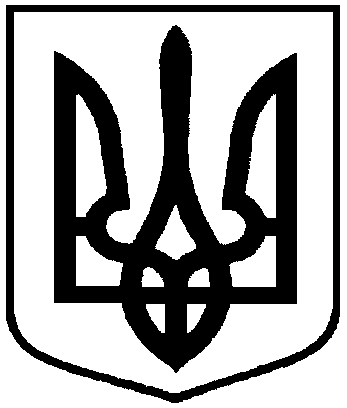 Про внесення змін до розпорядження міського голови від 12.05.2016 № 131 «Про скликання чергової сесії Сумської міської ради VІІ скликання 22 червня 2016 року»